2020 LASALLE-PERU CRUNCHING CAVS CLASSICSUNDAY JANUARY 26, 2020
LaSalle-Peru Township High School
500 Wrestler LimitNO COOLERS OR FOLDING CHAIRS ALLOWEDLocation:	LaSalle-Peru Township High School, 541 Chartres St, LaSalle, IL 61301Divisons:	Tots(5 and Under); Bantam(6-7); Intermediate (8-9); Novice(10-11); Senior (12,13,14)
Format:	Folkstyle; IKWF Rules:	Tot, Bantam, Intermediate- 4 Man Round Robin  Periods (1-1-1)
                                           Novice and Senior- 4 Man Round Robin  Periods (1-1.5-1.5) Time:	Weigh Ins- Sunday, January 26, 2020 6:00AM- 7:30AM SHARP 
Wrestling- 9AM STARTEntry Fee:	$20.00 per wrestler (Non Refundable) via Trackwrestling (LaSalle Peru Crunching Cavs Classic).  Pre-Registration will be closed January 20 or when we hit 500; you must register and Pay through track by this time.  Pre-Registration will be in the form of pre-payment via Trackwrestling only. ABSOLUTELY NO WALK INS ALLOWEDAwards:	CUSTOM TROPHIES FOR 1st Place, Custom Medals for 2nd-4th Place
Wrestlers May not wrestle in more than one division.
Large Team Trophy for 1st, 2nd and 3rd place teams.  No cost to join team competition.Concessions:	Open all day for Breakfast, and Lunch.Vendors:	Fine Designs, Inc. will be selling custom T-Shirts and Sweatshirts on siteAdmission:	Adults $4.00  Children $2.00  Children under age of 5 are freeMore Info:	 crunchingcavs@gmail.com
facebook.com/lpcrunchingcavs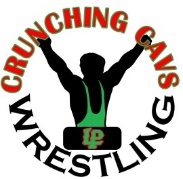 